Verwerking van clips:
Alleen voor gebruik in bedekte teelten, in kassen.Te gebruiken in kasteelten: tomaten en komkommersTemperatuur in de kassen (⁰C): 25-30RV: 60-90%Gebruik van chemie: Niet toegestaan. Zoals gewasbescherming, herbaciden, zwavel, enz.Clip gebruik: Iedere 7 tot 10 dagen een clip plaatsen in aangeraden. (frequentie opvoeren bij zwaardere gewassen)Voor aanbrengen van de clips 24 uur van te voren de dozen in de kas plaatsenVanuit onze knowhow betreffende composteerbare en biologisch afbreekbare artikelen, kunnen we stellen dat de houdbaarheid van het eindproduct veel lager is in vergelijking met de niet-composteerbare en niet-biologisch afbreekbare producten.Daarom communiceren we bij de verkoop van composteerbare en biologisch afbreekbare artikelen altijd de houdbaarheid van onze producten.Concreet geven we voor de clips maximaal 5 tot 6 maanden aan. Boven deze tijdslimiet zullen de composteerbare / biologisch afbreekbare artikelen broos worden, aangezien het proces van biologische afbraak EN14995 al begonnen is.Bio Clips kunnen de clips tot 5 tot 6 maanden worden bewaard, zolang de opslag plaatsvindt:1. Op een droge plaats;2. Bij een temperatuur tussen 5 - 40 ° C;3. In de originele dozen, binnen, uit direct zonlicht.Wanneer clips na 10 maanden kapot gaan past dat perfect bij het beoogde doel. Bio clips zijn ontworpen en geproduceerd om geleidelijk te degraderen EN14995.Wat we alle klanten aanraden, is om recent geproduceerde bioclips te gebruiken of te bewaren volgens de bovengenoemde voorwaarden.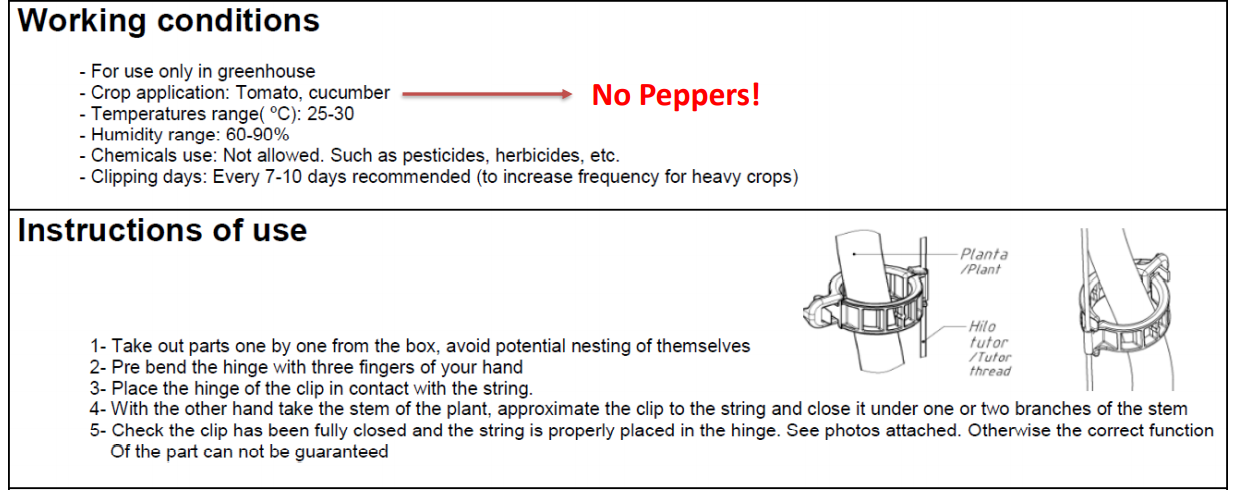 